Протокол № 14Об итогах закупа изделий медицинского назначения на 2018 год.      г. Алматы                                                                                                                                                                                               «02» мая  2018 г.Организатор закупок РГП на ПХВ «Казахский Национальный Медицинский Университет имени С.Д.Асфендиярова» Министерства Здравоохранения Республики Казахстан, находящегося по адресу г. Алматы, ул. Толе Би 94, в соответствии с п.104 главой 9 Правил  организации и проведения закупа лекарственных средств, профилактических (иммунобиологических, диагностических, дезинфицирующих) препаратов, изделий медицинского назначения и медицинской техники, фармацевтических услуг по оказанию гарантированного объема бесплатной медицинской помощи и медицинской помощи в системе обязательного социального медицинского страхования» утвержденного Постановлением Правительства РК от 30.10.2009 г. № 1729, провел закуп способом запроса ценовых предложений  по следующим наименованиям:Выделенная сумма  6 416 700,00  (Шесть  миллионов четыреста шестнадцать  тысяч  семьсот) тенге Место поставки товара: г. Алматы,  Университетская клиника  «Аксай» мкр. Таусамалы, ул. Жана Арна д. 14/1.Наименование потенциальных поставщиков, представивщих ценовое предложение до истечения окончательного срока предоставления ценовых предложений:ТОО  «Іскер Медсервис » – г. Алматы, ул. Шафик Чокина,  д. 116 (27.04.2018 в 09.51)ТОО «Тарлан-Инт»  - г. Астана, район Есиль, ул. Керей, Жанибек Хандар 5 (27.04.2018 в 15.00)Закуп состоялся по следующим лотам:Организатор закупок РГП на ПХВ «Казахский национальный медицинский университет имени С.Д. Асфендиярова» МЗ РК по результатам оценки и сопоставления ценовых предложений потенциальных поставщиков РЕШИЛА:- определить победителем ТОО «Тарлан-Инт»  - г. Астана, район Есиль, ул. Керей, Жанибек Хандар 5   по лотам №1-17 на основании наименьшего ценового предложения и заключить с ним договор на сумму 6 411 200  (шесть миллионов четыреста одиннадцать  тысяч двести) тенге.             Победитель представляет Заказчику или организатору закупа в течение десяти календарных дней со дня признания победителем пакет документов, подтверждающие соответствие квалификационным требованиям, согласно главе 10, пункта 113 Постановления Правительства РК от  г. №1729.          Председатель комиссии:        Руководитель Департамента экономики и финансов                         _______________________               Утегенов А.К.        Члены комиссии:                                                                                       Руководитель управления государственных закупок                         _________________________          Кумарова Н.А.        Руководитель отдела лекарственного обеспечения                             _________________________           Адилова Б.А.        Секретарь комиссии:                                                                                _________________________            Рсдаулетова А.О.    С.Ж.АСФЕНДИЯРОВ АТЫНДАҒЫҚАЗАҚ ҰЛТТЫҚ МЕДИЦИНА УНИВЕРСИТЕТІ 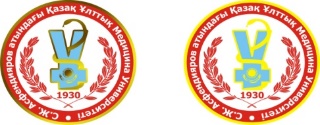 КАЗАХСКИЙ НАЦИОНАЛЬНЫЙ МЕДИЦИНСКИЙ  УНИВЕРСИТЕТ ИМЕНИ  С.Д.АСФЕНДИЯРОВА№НаименованиеХарактеристикаЕд. изм.Кол-воЦена за единицу , тенгеСумма с учетом НДС (тенге)1Набор лезвий T&A (для удаления миндалин и аденоидов) для работы с силовым приводом C  длинной 13 см Съёмная внутренняя режущая трубка Наружное лезвие под углом 40° предназначено для механизированного удаления аденоидов Наружное лезвие под углом 12° предназначено для механизированного Интракапсулярного удаления миндалин,для интегрированной силовой консоли система (IPC) Medtronic Рабочая скорость: 1,500 об/мин
по 5 шт в упаковкешт5,00260 000,001 300 000,02Ларингальное лезвие с
угловым кончиком  Tricut, 4 ммЛезвие с двойным изгибом длиной 22 см
У гловой кончик улучшает видимость при эндоскопии
Применение: уменьшение объёма
опухоли и удаление грануляционной
ткани для интегрированной силовой консоли система (IPC) Medtronic
Рабочая скорость: 500-1,200 об/мин по 1 шт. с ирригационными трубкамишт5,00150 000,00750 000,03Ларингальное лезвие с
прямым кончиком Tricut , 4 ммС длинной 22,5 см
Прямой кончик с изгибом у наконечника
Применение: уменьшение объёма
повреждений вследствие рекуррентного респираторного папилломатоза для интегрированной силовой консоли система (IPC) Medtronic
Рабочая скорость: 1,200 об/мин
по 3 шт. с ирригационными
трубкамишт5,00210 000,001 050 000,04Лезвие для удаления
миндалин, 4 ммС длинной 11 см
Лезвие под углом 12°
Применение: интракапсулярная
Тонзиллэктомия
для интегрированной силовой консоли система (IPC) Medtronic
Рабочая скорость: 1,500 об/мин
по 5 шт.шт5,00238 000,001 190 000,05Лезвие с рифлёным угловым
кончиком, 2,9 ммЛезвие с двойным изгибом длиной 18 см
Применение: удаление папиллом и
Гемангиом
для интегрированной силовой консоли система (IPC) Medtronic
Рабочая скорость: 500-1,500 об/мин
 по 1 шт. с ирригационными трубкамишт5,0070 000,00350 000,06Нейтральный электрод Нейтральный электрод одноразового пользования, EASY,
разделенный, 90 cm², Уп=100 шт.шт1,0072 500,0072 500,07КабельКабель, для нейтральных электродов одноразового
пользования, стандартный, L=4,5 мшт1,0045 500,0045 500,08Пинцет биполярныйПинцет биполярный, NON-Stick-Cold, прямой, 8 мм х 2 мм, L=
195 ммшт1,00204 500,00204 500,09Биполярный кабельБиполярный кабель, для пинцетов  с плоским
коннектором, двух-пиновый 28 мм, L=4,5 мшт1,0036 000,0036 000,010Пинцет биполярныйПинцет биполярный, NON-Stick-Cold, прямой, 8 мм х 2 мм, L=
220 ммшт1,00204 500,00204 500,011Пинцет биполярныйБиполярный пинцет, NON-Stick, байонет, изогнутый вверх, 200
мм, 1,0 ммшт1,00312 000,00312 000,012Пинцет биполярныйБиполярный пинцет, NON-Stick, байонет, изогнутый вверх, 220
мм, 1,0 ммшт1,00320 500,00320 500,013Стандартные
послеоперационные
губчатые тампоныС нитью для извлечения и с трубкой для дыхания, с длинной 8 см, толщиной 1,5см и высотой 2 см, в упаковке 10 штук.шт5,0035 100,00175 500,014Стандартные
послеоперационные
губчатые тампоныБез нити для извлечения, с длинной 8 см, толщиной 1,5 см и высотой 2 см, в упаковке 20 штук.шт5,0033 500,00167 500,015Губчатые тампоны Без нити для извлечения с длинной 10 см, толщиной 1,5 см и высотой 2,5 см, в упаковке 10 штукшт3,0035 100,00105 300,016Ушные тампоныС диаметром 0,9 см и длинной 2,4 см, в упаковке 10 штук. стерильныешт3,0011 900,0035 700,017Ушные тампоныС диаметром 1,2 см и длинной 2,4 см, в упаковке 10 штук. Стерильныешт3,0032 400,0097 200,0ИТОГО6 416 700,0№НаименованиеХарактеристикаЕд. изм.Кол-вoЦена за единицу , тенгеСумма с учетом НДС (тенге)ТОО  «Іскер Медсервис »ТОО  «Іскер Медсервис »ТОО «Тарлан-Инт»ТОО «Тарлан-Инт»№НаименованиеХарактеристикаЕд. изм.Кол-вoЦена за единицу , тенгеСумма с учетом НДС (тенге)ценасуммаценасумма1Набор лезвий T&A (для удаления миндалин и аденоидов) для работы с силовым приводомC  длинной 13 см Съёмная внутренняя режущая трубка Наружное лезвие под углом 40° предназначено для механизированного удаления аденоидов Наружное лезвие под углом 12° предназначено для механизированного Интракапсулярного удаления миндалин,для интегрированной силовой консоли система (IPC) Medtronic Рабочая скорость: 1,500 об/мин
по 5 шт в упаковкешт5,00260 000,001 300 000,0260 0001 300 0002Ларингальное лезвие с
угловым кончиком  Tricut, 4 ммЛезвие с двойным изгибом длиной 22 см
У гловой кончик улучшает видимость при эндоскопии
Применение: уменьшение объёма
опухоли и удаление грануляционной
ткани для интегрированной силовой консоли система (IPC) Medtronic
Рабочая скорость: 500-1,200 об/мин по 1 шт. с ирригационными трубкамишт5,00150 000,00750 000,0150 000750 0003Ларингальное лезвие с
прямым кончиком Tricut , 4 ммС длинной 22,5 см
Прямой кончик с изгибом у наконечника
Применение: уменьшение объёма
повреждений вследствие рекуррентного респираторного папилломатоза для интегрированной силовой консоли система (IPC) Medtronic
Рабочая скорость: 1,200 об/мин
по 3 шт. с ирригационными
трубкамишт5,00210 000,001 050 000,0210 0001 050 0004Лезвие для удаления
миндалин, 4 ммС длинной 11 см
Лезвие под углом 12°
Применение: интракапсулярная
Тонзиллэктомия
для интегрированной силовой консоли система (IPC) Medtronic
Рабочая скорость: 1,500 об/мин
по 5 шт.шт5,00238 000,001 190 000,0238 0001 190 0005Лезвие с рифлёным угловым
кончиком, 2,9 ммЛезвие с двойным изгибом длиной 18 см
Применение: удаление папиллом и
Гемангиом
для интегрированной силовой консоли система (IPC) Medtronic
Рабочая скорость: 500-1,500 об/мин
 по 1 шт. с ирригационными трубкамишт5,0070 000,00350 000,070 000350 0006Нейтральный электродНейтральный электрод одноразового пользования, EASY,
разделенный, 90 cm², Уп=100 шт.шт1,0072 500,0072 500,072 45072 45072 00072 0007КабельКабель, для нейтральных электродов одноразового
пользования, стандартный, L=4,5 мшт1,0045 500,0045 500,0455004550045 00045 0008Пинцет биполярныйПинцет биполярный, NON-Stick-Cold, прямой, 8 мм х 2 мм, L=
195 ммшт1,00204 500,00204 500,0204 450204 450204 000204 0009Биполярный кабельБиполярный кабель, для пинцетов  с плоским
коннектором, двух-пиновый 28 мм, L=4,5 мшт1,0036 000,0036 000,036 00036 00035 50035 50010Пинцет биполярныйПинцет биполярный, NON-Stick-Cold, прямой, 8 мм х 2 мм, L=
220 ммшт1,00204 500,00204 500,0204 450204 450204 000204 00011Пинцет биполярныйБиполярный пинцет, NON-Stick, байонет, изогнутый вверх, 200
мм, 1,0 ммшт1,00312 000,00312 000,0311 500311 500310 500310 50012Пинцет биполярныйБиполярный пинцет, NON-Stick, байонет, изогнутый вверх, 220
мм, 1,0 ммшт1,00320 500,00320 500,0320 000320 000319 000319 00013Стандартные
послеоперационные
губчатые тампоныС нитью для извлечения и с трубкой для дыхания, с длинной 8 см, толщиной 1,5см и высотой 2 см, в упаковке 10 штук.шт5,0035 100,00175 500,035 100175 50014Стандартные
послеоперационные
губчатые тампоныБез нити для извлечения, с длинной 8 см, толщиной 1,5 см и высотой 2 см, в упаковке 20 штук.шт5,0033 500,00167 500,033 500167 50015Губчатые тампоныБез нити для извлечения с длинной 10 см, толщиной 1,5 см и высотой 2,5 см, в упаковке 10 штукшт3,0035 100,00105 300,035 100105 30016Ушные тампоныС диаметром 0,9 см и длинной 2,4 см, в упаковке 10 штук. стерильныешт3,0011 900,0035 700,011 90035 70017Ушные тампоныС диаметром 1,2 см и длинной 2,4 см, в упаковке 10 штук. Стерильныешт3,0032 400,0097 200,032 40097 200